Perfect Squares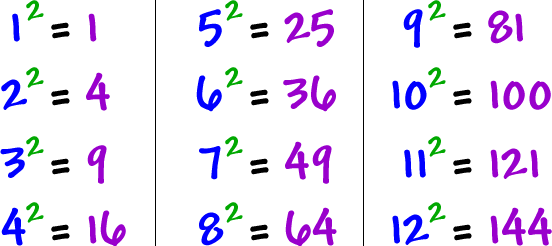 